Writing Center  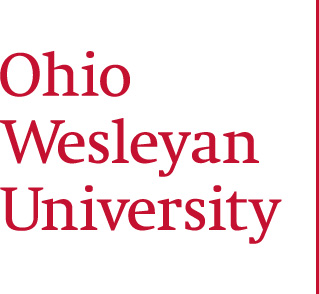 Location: Corns 316Phone: x 3925 (740-368-3925)Website: http://writing.owu.edu/Hours: Monday-Friday, 9:00 a.m. to 5:00 p.m. Student Consent Form (Permission to use student writing for educational purposes)To support student writing on the OWU campus—and to recognize winners of the annual Sagan Writing Center Award:  Best Senior Application Essay for Graduate School or Extramural Funding—the Writing Center staff is collecting personal statements, statements of purpose,  internship and scholarship essays, and other samples of  model writing. With your permission, we would like to add your essay to our collection of student writings.As noted in the submission form, the winners of the Sagan award will have their essays posted on the Writing Center wiki and their names identified in the Commencement program and on the Writing Center website. In addition, our plans may include using the Sagan submissions for educational purposes, such as a) distributing model essays to current Ohio Wesleyan students; b) assessing the Writing Center tutoring program; or c) discussing samples of student writing as part of a research project referenced in a published journal article or book.For each submission, please complete this form (below) and include it with four (4) clean copies of your essay.I give permission to the OWU Writing Center to use my essay for educational purposes:______ Yes, I consent          ______ No, I declineStudent name (print): __________________________Student signature: _____________________________  Date: _______________________Student contact information:Email: ________________________________________Cell phone: _____________________________________We appreciate your contribution.  Thank you for supporting the OWU Writing Center.